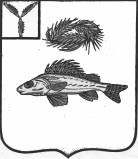   АДМИНИСТРАЦИЯЕРШОВСКОГО МУНИЦИПАЛЬНОГО РАЙОНА САРАТОВСКОЙ ОБЛАСТИПОСТАНОВЛЕНИЕот___15.02.2019г.________  № ___115_______________г. ЕршовО назначении рейтингового голосования  по проектам благоустройства общественныхтерриторий муниципального образованиягород Ершов в 2019 годуВ соответствии с постановлением Правительства Российской Федерации от 10 февраля 2017 года № 169 «Об утверждении Правил предоставления и распределения субсидий из федерального бюджета бюджетам субъектов Российской Федерации на поддержку государственных программ субъектов Российской Федерации и муниципальных программ формирования совре-менной городской среды», приказом Министерства строительства и жилищно-коммунального хозяйства Саратовской области от 22 января 2019 года № 12 «Об утверждении Методических рекомендаций по организации и проведению процедуры рейтингового голосования по проектам благоустройства общественных территорий муниципальных образований Саратовской области, подлежащих благоустройству в первоочередном порядке, органами местного самоуправления муниципальных образований Саратовской области с численностью населения свыше 20 тысяч человек», Уставом Ершовского муниципального района администрация Ершовского муниципального района Саратовской области ПОСТАНОВЛЯЕТ:1.Назначить рейтинговое голосование по проектам благоустройства общественных территорий муниципального образования город Ершов, подлежащих в первоочередном порядке благоустройству в 2019 году, на          24  февраля 2019 года. Определить время рейтингового голосования по общественным территориям – с 8.00 до 16.00.2.Определить перечень мест для рейтингового голосования по общест-венным территориям муниципального образования город Ершов согласно приложению.3. Контроль за исполнением настоящего постановления возложить на первого заместителя администрации Ершовского муниципального района Саратовской области Д.П. Усенина.4.Настоящее постановление, подлежит размещению на официальном сайте администрации Ершовского муниципального района в информационно-коммуникационной сети Интернет.Глава Ершовского муниципального района                            С.А. ЗубрицкаяПриложение к постановлениюадминистрации Ершовскогомуниципального районаот  15.02.2019г.     № 115Переченьмест для рейтингового голосования по общественнымтерриториям муниципального образования город Ершов№ п/пНаименование и адреса счетных участков1Здание РДК, г.Ершов, ул. Краснопартизанская, д.72Здание ГДК, г.Ершов, ул.Юбилейная, д.2 А